Отчёт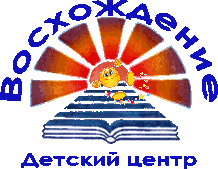 о результатах самообследованиямуниципального образовательного учреждения дополнительного образования Детского центра «Восхождение» за 2019 годСамообследование муниципального образовательного учреждения дополнительного образования Детского центра «Восхождение» проводилось в соответствии с Законом «Об образовании в Российской Федерации" от 29.12.2012 г. N 273-ФЗ, Приказом Министерства образования и науки Российской Федерации от 14.06.2013 г. № 462 «Об утверждении Порядка проведения самообследования образовательной организацией» (с изменениями на 14 декабря 2017 года), Приказом Министерства образования и науки Российской Федерации от 09.11.2018 N 196 "Об утверждении Порядка организации и осуществления образовательной деятельности по дополнительным общеобразовательным программам", Постановлением Правительства Российской Федерации от 10.07.2013 № 582 «Об утверждении Правил размещения на официальном сайте образовательной организации в информационно телекоммуникационной сети «Интернет» и обновления информации об образовательной организации», Уставом и внутренними локальными актами МОУ ДО ДЦ «Восхождение». Отчет составлен по материалам самообследования деятельности МОУ ДО ДЦ «Восхождение» по состоянию на 01 апреля 2020 года. В процессе самообследования был проведен анализ и дана оценка деятельности учреждения по следующим направлениям:  организационно-правовое обеспечение образовательной деятельности;  система управления;  содержание и качество подготовки обучающихся;  организация учебного процесса;  качество кадрового, учебно-методического обеспечения, материально-технической базы;  функционирование внутренней системы оценки качества образования.Раздел 1. Организационно-правовое обеспечение образовательной деятельности муниципального учреждения дополнительного образования Детский центр «Восхождение».1.1. Общие сведения об учрежденииПолное наименование образовательного учреждения: муниципальное образовательное учреждение дополнительного образования Детский центр «Восхождение» (далее – Центр)Сокращенное наименование образовательного учреждения: Детский центр «Восхождение»Дата основания: 01 февраля 1994 года.	Учредитель: городской округ город Ярославль. Функции и полномочия учредителя Центра от имени города Ярославля осуществляет – департамент образования мэрии города Ярославля.Почтовый адрес ОУ: 150014, г. Ярославль, проспект Толбухина 43Телефон:  (4852) 32-15-45Факс: (4852) 32-14-43Адрес сайта ОУ: www.cdo-vosh.edu.yar.ru e-mail: voshozhdenie.yar@yandex.ru Ф.И.О. руководителя ОУ: Хайкина Ольга ВладимировнаСобственником имущества учреждения является городской округ город Ярославль. Устав утвержден приказом департамента образования мэрии города Ярославля № 01-05/926  от 27.11.2015 года Лицензия на осуществление образовательной деятельности выдана Департаментом образования Ярославской области 26.01.2016г. Серия 76Л02 № 0000794 Рег. № 33/16В 2019  году в Центре образовательная деятельность велась по 5 направлениям (художественному, физкультурно-спортивному, техническому, социально-педагогическому и естественнонаучному) в  127 группах, в которых занималось 1806 обучающихся в возрасте от 3,5 до 18 лет на бесплатной и платной основе. 1.2. Направление деятельности учреждения: образовательное (образовательная деятельность в рамках свободного времени у школьников), социо-культурное (массово – досуговая деятельность), методическая деятельность, психологическое консультирование.1.3. Материально-техническая база учреждения:На праве оперативного управления используются:- нежилое помещение, расположенное по адресу: пр-т Толбухина, д.43Общая площадь – 622,8 кв.м. Имеется танцевальный класс (76,9 кв.м.)- нежилое помещение, расположенное по адресу: ул. Трефолева, д.11аОбщая площадь – 265,6 кв.м. Имеется танцевальный класс (61,5 кв.м.)- нежилое помещение, расположенное по адресу: улица Свободы, дом 27, корп. 2Общая площадь – 116,6 кв.м. Имеется: спортивный зал (66,9 кв.м.)- нежилое помещение, расположенное по адресу: улица Свердлова, дом 33. Общая площадь - 71,9 кв.м. Имеется: спортивный зал (41,4 кв.м.)Наличие автотранспорта: нетСпециализированный инвентарь:Спортивный зал (2 зала): шведская стенка – 5 шт., гимнастические скамейки - 2 шт., мешок боксерский – 1шт., груша боксерская – 1 шт., татами – 60 шт.Танцевальный класс (2 класса): зеркальная стенка – 2 шт., хореографические станки – 2 шт., пианино – 2 шт., музыкальный центр – 1 шт., гимнастические палки – 20 шт., маты-татами – 28 шт., туристические коврики – 15 шт.Отдел организационно-массовой работы: ноутбук – 2 шт., фотоаппарат – 2шт., DVD – 1 шт., экран – 2 шт., микрофоны (радио) – 2 шт., стойки под микрофоны – 2 шт., микшерный пульт – 1 шт., колонка – 1 шт., проектор – 2 шт., генератор мыльных пузырей – 1 шт., реквизит, костюмы  для выступлений; видеокамера – 2 шт., музыкальный центр – 1 шт.Школа раннего развития (дошкольники) (улица Трефолева, 11А): специализированная мебель, пособия, принтер-ксерокс-сканер – 1 шт. (3 в 1), магнитная доска – 1шт., магнитофон – 1 шт., мольберт – 1 шт., сухой бассейн – 1 шт., световые планшеты – 9 шт, раздаточный материал. Кабинет психолога (проспект Толбухина,43): песочницы – 3 шт., ноутбук – 1 шт.Творческие объединения по изодеятельности: раковина – 3 шт., мольберт – 3 шт., магнитная доска – 4 шт., пособия, муляжи.Допризывная подготовка: винтовка пневматическая Hatsan – 4 шт., ММГ АК-47 – 3 шт., винтовка пневматическая  ИЖ-38– 2 шт., пистолет ИЖ-40 – 3 шт.1.4. Краткий анализ деятельности учрежденияМОУДО Детский центр «Восхождение» функционирует в соответствии с действующим законодательством Российской Федерации в сфере образования и Уставом Центра. Для осмысления специфики и перспективы своего развития коллективом разработаны Образовательная программа и Программа развития учреждения; указанные документы содержат стратегические цели и принципы деятельности, прогнозируемые результаты, которые конкретизируются в ежегодном перспективном планировании.Структура и система управления учитывает специфику Центра как одного из многопрофильных учреждений дополнительного образования. В учреждении функционируют: Общее собрание работников центра, Совет обучающихся, Совет родителей, Педагогический совет, Методический совет.Структура МОУДО ДЦ «Восхождение»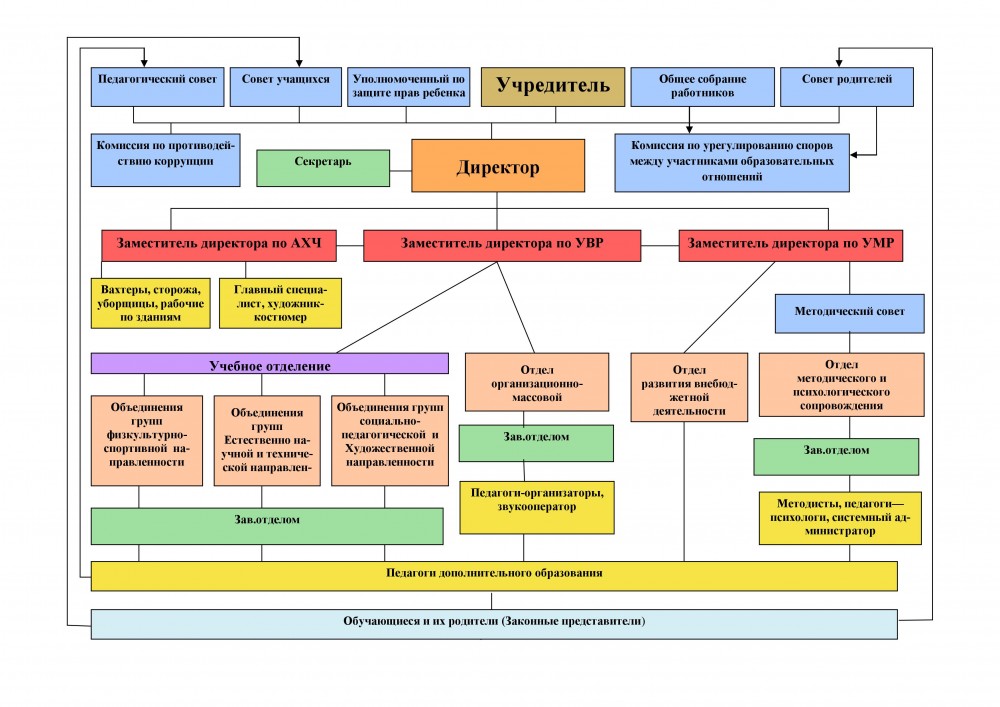 Локальная нормативная база сформирована и развивается в соответствии с Законодательством Российской Федерации, Уставом и включает в себя приказы и распоряжения администрации; положения о структурных подразделениях, советах, механизмах поощрения сотрудников; должностные инструкции сотрудников, документы, регулирующие режим работы учреждения, инструктивные документы по всем видам деятельности учреждения.В Центре реализуются дополнительные общеобразовательные общеразвивающие программы, особым спросом пользуются программы художественной и физкультурно-спортивной направленностей. Ежегодно осуществляется модернизация дополнительных общеобразовательных общеразвивающих программ в соответствии с Примерными требованиям к программам дополнительного образования детей (Письмо Министерства образования и науки РФ от 11 декабря 2006 г. N 06-1844) и Порядком организации и осуществления образовательной деятельности по дополнительным общеобразовательным программам» (утв. приказом Министерства просвещения РФ от 09.11.2018 года № 196). Систематически проводится мониторинг освоения учащимися образовательных программ, результатов участия детей в соревнованиях, конкурсах, исследовательской деятельности. Большая роль в системе оценки качества образовательного процесса отводиться взаимодействию с родителями: анализируется их удовлетворённость организацией и результатами образовательного процесса, деятельностью педагогов и творческих коллективов. Родители получают  достоверную информацию о работе Центра, об успехах своих детей на регулярных родительских собраниях, сайте учреждения, имеют возможность активного участия в деятельности учреждения.В Центре сложился работоспособный коллектив с общими педагогическими убеждениями и индивидуальным стилем работы, для которого характерна дифференциация педагогического труда, так как в едином образовательном пространстве с обучающимися взаимодействуют педагоги дополнительного образования, педагоги-организаторы, методист, психолог. Неотъемлемой частью работы в Центре является оказание консультативной помощи руководящим и педагогическим работникам по вопросам организации образовательного процесса и повышения собственной профессиональной компетентности. Наиболее востребованными среди работников стали консультации, связанные с работой над методической темой, овладением компьютерных технологий, составлением календарно-тематического плана, модернизацией программ. Педагогические и руководящие работники Центра постоянно повышают свою компетентность. Так, за отчетный период сотрудники прошли обучение:По программам курсов повышения квалификации: - Роль педагога в профессиональном самоопределении молодёжи: эффективные технологии и практики работы.-  Обучающиеся с ОВЗ. Особенности организации учебной деятельности в соответствии с ФГОС.- Организация образовательной деятельности учащихся в условиях реализации ФГОС НОО (на примере непрерывного курса математики Л.Г. Петерсон «Учусь учиться»)- Оказание неотложной первой помощи до оказания медицинской помощи.2. По программам профессиональной переподготовки:Педагогическая деятельность в сфере дополнительного образования.Физическая культура и спортРосту профессионального мастерства способствовала и работа руководящих и педагогических работников над следующими методическими темами:Пескотерапия как средство развития детей младшего школьного возраста.Индивидуальный образовательный маршрут как форма организации образовательной деятельности одарённого ребёнка.Танец как одна из форм этнокультурного воспитания учащихся.Здоровьесберегающие технологии в образовательном процессе.Эстетическое воспитание школьников средствами пейзажной лирики на занятиях изобразительной деятельностью.Формирование ценностных ориентаций каратистов на сохранение здоровья. Развитие творческих способностей детей с признаками одарённости средствами изобразительного искусства.Проектная деятельность в дополнительном образовании.Заключительная часть тренировки. Выход из тренировки.Развитие творческих способностей детей средствами декоративно- прикладного творчества.В результате данной работы было создано 6 методических продуктов.Молодым специалистам (8 человек) в течение учебного года оказывалась методическая помощь, направленная на:адаптацию молодых педагогов в педагогическом коллективе;выявление и предупреждение недостатков, затруднений в работе молодых педагогов.совершенствование педагогического мастерства молодых специалистов.За отчетный период 1 человек аттестовался на высшую квалификационную категорию, 6 человек - на первую. Аттестация способствовала росту профессионального мастерства педагогических работников и положительно сказалась на результатах их труда. В Центре осуществлялась работа деятельность в рамках:Муниципального ресурсного центра «Сетевое взаимодействие как фактор повышения профессиональной компетентности руководящих и педагогических работников учреждений дополнительного образования детей муниципальной системы образования города Ярославля». Муниципальной стажировочной площадки «Использование здоровьесберегающих технологий в образовательной среде».Региональной базовой площадки ГАУДПО ЯО ИРО по направлению «Применение физкультурно-оздоровительных технологий в образовательном процессе».Региональной инновационной площадки ГАУДПО ЯО ИРО «Технология изучения социального заказа на психологическую поддержку в дополнительном образовании».В рамках отчетного периода Центр осуществлял свою деятельность в соответствии с планом финансово-хозяйственной деятельности. Основные статьи затрат пришлись на фонд оплаты труда, коммунальные услуги и содержание имущества Центра.Директор центра О.В. ХайкинаПОКАЗАТЕЛИ ДЕЯТЕЛЬНОСТИ МОУДО ДЕТСКОГО ЦЕНТРА "ВОСХОЖДЕНИЕ" ПОДЛЕЖАЩЕЙ САМООБСЛЕДОВАНИЮ за период работы - 2019 годПОКАЗАТЕЛИ ДЕЯТЕЛЬНОСТИ МОУДО ДЕТСКОГО ЦЕНТРА "ВОСХОЖДЕНИЕ" ПОДЛЕЖАЩЕЙ САМООБСЛЕДОВАНИЮ за период работы - 2019 годПОКАЗАТЕЛИ ДЕЯТЕЛЬНОСТИ МОУДО ДЕТСКОГО ЦЕНТРА "ВОСХОЖДЕНИЕ" ПОДЛЕЖАЩЕЙ САМООБСЛЕДОВАНИЮ за период работы - 2019 годПОКАЗАТЕЛИ ДЕЯТЕЛЬНОСТИ МОУДО ДЕТСКОГО ЦЕНТРА "ВОСХОЖДЕНИЕ" ПОДЛЕЖАЩЕЙ САМООБСЛЕДОВАНИЮ за период работы - 2019 год№ п/пПоказателиЕдиница измеренияЕдиница измерения1.Образовательная деятельность1.1.Общая численность учащихся, в том числе:1802 человек1802 человек1.1.1.Детей дошкольного возраста (3 - 7 лет)163 человек163 человек1.1.2.Детей младшего школьного возраста (7 - 11 лет)1121 человек1121 человек1.1.3.Детей среднего школьного возраста (11 - 15 лет)368 человек368 человек1.1.4.Детей старшего школьного возраста (15 - 17 лет)150 человек150 человек1.2.Численность учащихся, обучающихся по образовательным программам по договорам об оказании платных образовательных услуг  99  человек  99  человек1.3.Численность/удельный вес численности учащихся, занимающихся в 2-х и более объединениях (кружках, секциях, клубах), в общей численности учащихся437 человек24,2 %437 человек24,2 %1.4.Численность/удельный вес численности учащихся с применением дистанционных образовательных технологий, электронного обучения, в общей численности учащихся0 человек0,0%0 человек0,0%1.5.Численность/удельный вес численности учащихся по образовательным программам для детей с выдающимися способностями, в общей численности учащихся0 человек0,0%0 человек0,0%1.6.Численность/удельный вес численности учащихся по образовательным программам, направленным на работу с детьми с особыми потребностями в образовании, в общей численности учащихся, в том числе:25 человек1,4 %25 человек1,4 %1.6.1.Учащиеся с ограниченными возможностями здоровья25 человек25 человек1.6.2.Дети-сироты, дети, оставшиеся без попечения родителей15 человек15 человек1.6.3.Дети-мигранты0 человек0 человек1.6.4.Дети, попавшие в трудную жизненную ситуацию3 человека3 человека1.7.Численность/удельный вес численности учащихся, занимающихся учебно-исследовательской, проектной деятельностью, в общей численности учащихся0 человек0%0 человек0%1.8.Численность/удельный вес численности учащихся, принявших участие в массовых мероприятиях (конкурсы, соревнования, фестивали, конференции), в общей численности учащихся, в том числе:918 человек51%918 человек51%1.8.1.На муниципальном уровне672 человека672 человека1.8.2.На региональном уровне89 человек89 человек1.8.3.На межрегиональном уровне23 человек23 человек1.8.4.На федеральном уровне33 человека33 человека1.8.5.На международном уровне101 человек101 человек1.9.Численность/удельный вес численности учащихся - победителей и призеров массовых мероприятий (конкурсы, соревнования, фестивали, конференции), в общей численности учащихся, в том числе:301 человек16,7 %301 человек16,7 %1.9.1.На муниципальном уровне158 человек158 человек1.9.2.На региональном уровне28 человек28 человек1.9.3.На межрегиональном уровне21 человек21 человек1.9.4.На федеральном уровне8 человек8 человек1.9.5.На международном уровне86 человек86 человек1.10.Численность/удельный вес численности учащихся, участвующих в образовательных и социальных проектах, в общей численности учащихся, в том числе:41 человек2,3 %41 человек2,3 %1.10.1.На муниципальном уровне41 человек41 человек1.10.2.На региональном уровне0 человек0 человек1.10.3.На межрегиональном уровне0 человек0 человек1.10.4.На федеральном уровне0 человек0 человек1.10.5.На международном уровне0 человек0 человек1.11.Количество массовых мероприятий, проведенных образовательной организацией, в том числе:17 единиц17 единиц1.11.1.На муниципальном уровне17 единиц17 единиц1.11.2.На региональном уровне0 единиц0 единиц1.11.3.На межрегиональном уровне0 единиц0 единиц1.11.4.На федеральном уровне0 единиц0 единиц1.11.5.На международном уровне0 единиц0 единиц1.12.Общая численность педагогических работников42 человека42 человека1.13.Численность/удельный вес численности педагогических работников, имеющих высшее образование, в общей численности педагогических работников38 человек86,5%38 человек86,5%1.14.Численность/удельный вес численности педагогических работников, имеющих высшее образование педагогической направленности (профиля), в общей численности педагогических работников21 человек67,6%21 человек67,6%1.15.Численность/удельный вес численности педагогических работников, имеющих среднее профессиональное образование, в общей численности педагогических работников3 человека10,8%3 человека10,8%1.16.Численность/удельный вес численности педагогических работников, имеющих среднее профессиональное образование педагогической направленности (профиля), в общей численности педагогических работников0 человек0,0%0 человек0,0%1.17.Численность/удельный вес численности педагогических работников, которым по результатам аттестации присвоена квалификационная категория, в общей численности педагогических работников, в том числе:27 человек64,3 %27 человек64,3 %1.17.1.Высшая12 человек12 человек1.17.2.Первая15 человек15 человек1.18.Численность/удельный вес численности педагогических работников в общей численности педагогических работников, педагогический стаж работы которых составляет:15 человек35,7 %15 человек35,7 %1.18.1.До 5 лет5 человек5 человек1.18.2.Свыше 30 лет10 человек10 человек1.19.Численность/удельный вес численности педагогических работников в общей численности педагогических работников в возрасте до 30 лет10 человек23,8 %10 человек23,8 %1.20.Численность/удельный вес численности педагогических работников в общей численности педагогических работников в возрасте от 55 лет10  человек23,8 %10  человек23,8 %1.21.Численность/удельный вес численности педагогических и административно-хозяйственных работников, прошедших за последние 5 лет повышение квалификации/профессиональную переподготовку по профилю педагогической деятельности или иной осуществляемой в образовательной организации деятельности, в общей численности педагогических и административно-хозяйственных работников33 человека66 %33 человека66 %1.22.Численность/удельный вес численности специалистов, обеспечивающих методическую деятельность образовательной организации, в общей численности сотрудников образовательной организации4 человека6,25%4 человека6,25%1.23.Количество публикаций, подготовленных педагогическими работниками образовательной организации:11 единиц11 единиц1.23.1.За 3 года10 единиц10 единиц1.23.2.За отчетный период1 единица1 единица1.24.Наличие в организации дополнительного образования системы психолого-педагогической поддержки одаренных детей, иных групп детей, требующих повышенного педагогического вниманиядада2.Инфраструктура2.1.Количество компьютеров в расчете на одного учащегося0 единиц0 единиц2.2.Количество помещений для осуществления образовательной деятельности, в том числе:2.2.1.Учебные классы свои/ по договорам с СОШ9/ 129/ 122.2.2.Лабораториянетнет2.2.3.Мастерскаянетнет2.2.4.Танцевальный класс2 единицы2 единицы2.2.5.Спортивный зал (борцовские залы)2 единицы2 единицы2.2.6.Бассейннетнет2.3.Количество помещений для организации досуговой деятельности учащихся, в том числе:2.3.1.Актовый залнетнет2.3.2.Концертный залнетнет2.3.3.Игровое помещениенетнет2.4.Наличие загородных оздоровительных лагерей, баз отдыханетнет2.5.Наличие в образовательной организации системы электронного документооборотадада2.6.Наличие читального зала библиотеки, в том числе:нетнет2.6.1.С обеспечением возможности работы на стационарных компьютерах или использования переносных компьютеровнетнет2.6.2.С медиатекойнетнет2.6.3.Оснащенного средствами сканирования и распознавания текстовнетнет2.6.4.С выходом в Интернет с компьютеров, расположенных в помещении библиотекинетнет2.6.5.С контролируемой распечаткой бумажных материаловнетнет2.7.Численность/удельный вес численности учащихся, которым обеспечена возможность пользоваться широкополосным Интернетом (не менее 2 Мб/с), в общей численности учащихся0 человек0 человек